ESENCIAS DEL ESTE 8 DIAS / 7 NOCHES Salidas: Lunes  del  11 Mayo  al 01 Junio  de 2020  y del 15 Junio  al 21 Septiembre  de 2020Se necesita ETA para visitar Canadá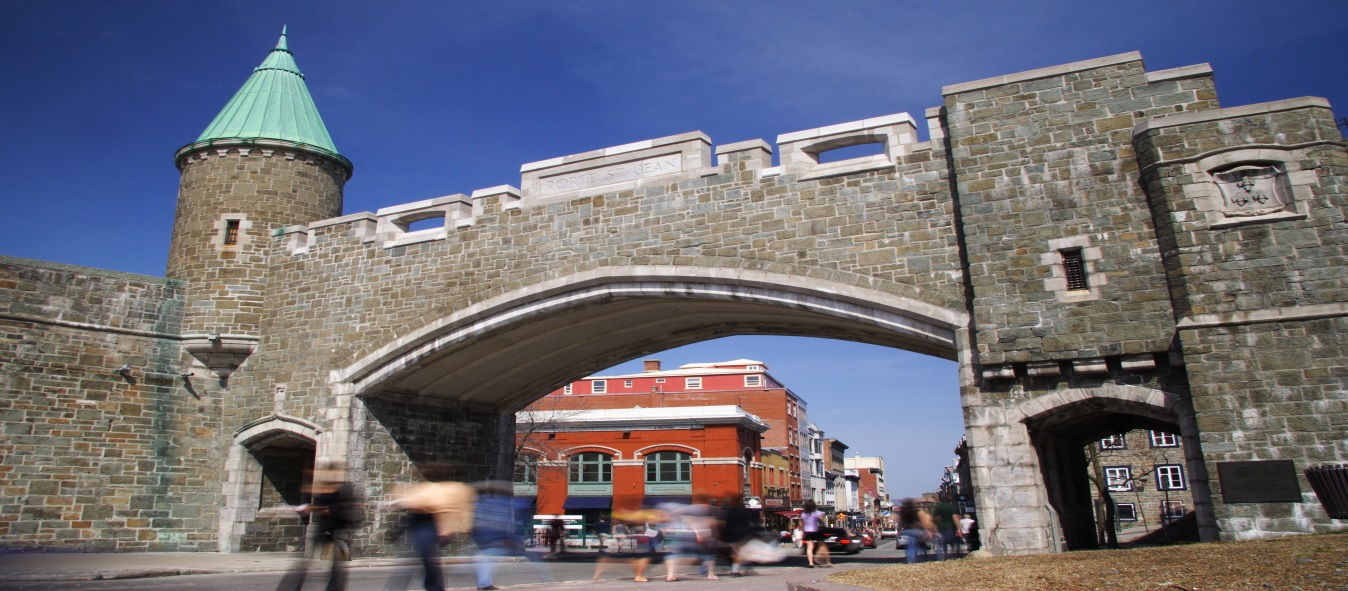 DIA 1. TORONTOBienvenidos a Toronto. Traslado al hotel. Alojamiento.DIA 2. TORONTO - NIÁGARA - TORONTODesayuno en el hotel. El recorrido empieza visitando Toronto, capital económica del país: recorrido por el antiguo y nuevo City Hall, el Parlamento, el barrio Chino, la Universidad de Toronto y la Torre CN (subida opcional). Continuaremos nuestro paseo para llegar a las Cataratas del Niágara. La embarcación « Hornblower » les llevará al corazón de las cataratas. Tiempo libre para explorar Niágara. Regreso a Toronto. Alojamiento.DIA 3. TORONTO- MIL ISLAS - OTTAWADesayuno en el hotel. El recorrido de nuestro tour continúa hacia Mil Islas. Crucero por las Islas de una hora donde pueden apreciar diversos paisajes. Al final del crucero, salida en dirección a Ottawa, la capital de Canadá. Podrán apreciar el Parlamento de Canadá, la Residencia del Primer Ministro, la Residencia del Gobernador General y otros edificios del Gobierno. Al final del recorrido podrán visitar el Mercado Byward. Tiempo libre por la noche. Alojamiento.DIA 4. OTTAWA - QUEBECDesayuno en el hotel. Por la mañana, salida hacia la ciudad de Québec, la más antigua de Canadá y declarada Patrimonio cultural de la Humanidad por la UNESCO. Recorrido por la Plaza de Armas, la Plaza Real, el barrio Petit Champlain, el Parlamento de Quebec, la Terraza Dufferin, el Castillo Frontenac, las calles Saint-Jean y Grande-Allée y el Viejo Puerto. Alojamiento.DIA 5. QUEBECDesayuno en el hotel. Día libre sin transporte ni Guia para recorrer la ciudad de Quebec a su aire. Alojamiento.DIA 6. QUEBEC - MONTREALDesayuno en el hotel. Salida hacia Montreal, la segunda ciudad francófona en importancia después de París. Visita del Viejo Montreal, la Basílica de Notre-Dame (No incluye entrada), la ciudad subterránea, el boulevard Saint-Laurent, la calle Saint-Denis y el Mont-Royal. Alojamiento.DIA 7. MONTREALDesayuno en el hotel. Día libre sin Guia ni transporte para recorrer la ciudad a su aire. Alojamiento.DIA 8. MONTREAL Desayuno en el hotel. Traslado al aeropuerto y…Fin de nuestros servicios.Incluye7 noches de alojamiento en hoteles de categoría turista superior y primera.7 desayunos una mezcla de continentales y americanos.Traslado aeropuerto – hotel - aeropuerto (en los días especificados)Guía acompañante de habla hispana durante todo el recorrido.Visitas de Toronto, Niágara, Ottawa, Quebec y Montreal comentadas por su guía acompañante o por un guía local.Visitas mencionadas en el itinerario (salvo cuando se mencionan como visitas opcionales), crucero Mil Islas (opera  de Mayo a Octubre, fuera de estas fechas seá reemplazado por el Museo de la Historia en Ottawa) y el  Hornblower  (Opera de Mayo a Octubre, fuera de estas fechas será reemplazado por los Túneles Escénicos)Impuestos aplicables.No incluyeBoleto de avión Seguro de viajeGastos personalesPropinas a Guías y choferes.Servicios no mencionados en el apartado “incluye”POLITICAS DE CANCELACIONES Y/O CAMBIOSAntes de 46 días: Sin cargo.De 45 a 31 días antes del inicio: 200.00 CAD por pasajero.De 30-16 días antes del inicio: 400.00 CAD por pasajero.De 15-8 días antes del inicio: 600.00 CAD por pasajero.De 7 días a la fecha de inicio: 100%  del importe pagado.PRECIO POR PERSONA EN DOLARES AMERICANOSPRECIO POR PERSONA EN DOLARES AMERICANOSPRECIO POR PERSONA EN DOLARES AMERICANOSPRECIO POR PERSONA EN DOLARES AMERICANOSPRECIO POR PERSONA EN DOLARES AMERICANOSPRECIO POR PERSONA EN DOLARES AMERICANOSSUJETO A VARIACION POR EL TIPO DE CAMBIO ENTRE EL DÓLAR CANADIENSE Y EL DÓLAR AMERICANOSUJETO A VARIACION POR EL TIPO DE CAMBIO ENTRE EL DÓLAR CANADIENSE Y EL DÓLAR AMERICANOSUJETO A VARIACION POR EL TIPO DE CAMBIO ENTRE EL DÓLAR CANADIENSE Y EL DÓLAR AMERICANOSUJETO A VARIACION POR EL TIPO DE CAMBIO ENTRE EL DÓLAR CANADIENSE Y EL DÓLAR AMERICANOSUJETO A VARIACION POR EL TIPO DE CAMBIO ENTRE EL DÓLAR CANADIENSE Y EL DÓLAR AMERICANOSUJETO A VARIACION POR EL TIPO DE CAMBIO ENTRE EL DÓLAR CANADIENSE Y EL DÓLAR AMERICANOTEMPORADADOBLETRIPLECUADRUPLESENCILLAMENOR11 MAY -01  JUN/ 15 - 29 JUN  / 07 - 21 SEP136912411185196981706  - 20 JUL / 03  - 31 AGO133712171153192180127-jul1625147314092337969SUPLEMENTO HOTEL CENTRICO EN QUEBEC SUPLEMENTO HOTEL CENTRICO EN QUEBEC SUPLEMENTO HOTEL CENTRICO EN QUEBEC SUPLEMENTO HOTEL CENTRICO EN QUEBEC SUPLEMENTO HOTEL CENTRICO EN QUEBEC SUPLEMENTO HOTEL CENTRICO EN QUEBEC DOBLETRIPLECUADRUPLESENCILLAMENORTODAS LAS SALIDAS1601381282790MENOR:  HASTA 11 AÑOSMENOR:  HASTA 11 AÑOSMENOR:  HASTA 11 AÑOSMENOR:  HASTA 11 AÑOSMENOR:  HASTA 11 AÑOSMENOR:  HASTA 11 AÑOSHOTELES PREVISTOS O SIMILARESHOTELES PREVISTOS O SIMILARESHOTELES PREVISTOS O SIMILARESCIUDADHOTELESNOCHESTORONTOCHELSEA HOTEL2OTTAWABEST WESTERN PLUS OTTAWA DOWNTOWN SUITES1QUEBECHOTEL AMBASSADEUR2MONTREALHOTEL LE FAUBOURG2OPCIÓN: CAMBIAR A HOTEL CÉNTRICO EN QUEBEC (PALACE ROYAL) CON SUPLEMENTO. OPCIÓN: CAMBIAR A HOTEL CÉNTRICO EN QUEBEC (PALACE ROYAL) CON SUPLEMENTO. OPCIÓN: CAMBIAR A HOTEL CÉNTRICO EN QUEBEC (PALACE ROYAL) CON SUPLEMENTO. 